A sikeres vállalkozás és a hosszú távú tervezés kapcsolataFarkasdi Thomas, a jövőre már 24 éve működő Tropicarium tulajdonosa decemberben kapta meg az Év Vállalkozója Díjat a VOSZ Budapesti és Pest Vármegyei Regionális Szervezetétől.Farkasdi Thomas olyan vállalkozást működtet, amit nem lehet leállítani vagy szüneteltetni, mert ha ez megtörténik, az a végét jelentené. Nagyon ritkán fordul elő, hogy ideiglenesen nem látogatható a Tropicarium, erre csak akkor kerülhet sor, ha esetleg új cápa érkezik, ugyanis a biztonsági előírások szigorúak a munkatársak védelmében.Az 1999. szeptember 9., 9 óra a számmisztika jegyében is nagyon fontos a Tropicarium életében, a „99.09.09.09” ugyanis az indulást jelenti. Az akkor nyílt Campona terve az volt, hogy valamilyen nagyobb attrakció is elérhető legyen a látogatók számára. Ez pedig tökéletesen bevált, ugyanis a nyitás után 2000-ben a Tropicariumot egymillió látogató kereste fel. Mint Farkasdi Thomas mondja, azóta sem volt ekkora közönség, jellemzően az évi több százezres látogatószám valósul meg, ugyanakkor a 2019-es, pandémia előtti évben majdnem elérte a félmillliót, ami aztán 2022-ben újra teljesült.Így lett svédből magyar TropicariumFarkasdi Tamás édesapja 1964-ben disszidált Magyarországról. Svédországban azonnal munkába állt, esztergályosként és hegesztőként kereste a kenyerét. Aztán az egyik legnagyobb stockholmi kórházba került, ahol az volt a feladata, hogy az orvosok által kitalált újításokat megvalósítsa. Idősebb Farkasdi „lubickolt” a helyzetben, nem sokkal később ő is feltalált egy orvosi műszert, amiért 1969-ben feltalálói pénzdíjat kapott. Ebből azonnal belevágott régi álma megvalósításába, és egy ével később meg is nyitotta első állatkereskedését. Abban az évben született meg a fia, Thomas, akinek később meghatározó élmény volt a saját vállalkozás, az állatok állandó gondozása.Később a család újabb ötlettel állt elő, bejárták Svédország legtöbb helyét, ahol nagyobb kiállításokat szerveztek az állatokkal, 1976-tól 1984-ig 36 bemutatót szerveztek. De itt sem álltak le, az idősebb Farkasdi régi álma volt, hogy létrehozzon egy tropicariumot, amit 1985-ben meg is nyitottak a skandináv ország déli részén. Ehhez megvásárolták az egyik állatkert lepusztult trópusi házát – olyan helyet kerestek, ahol a látogatók eleve állatokra voltak kíváncsiak.Aztán jött Magyarországon a rendszerváltás, és 1998-ban az akkori svédországi magyar nagykövet megkereste az alapítót, hogy valósítson meg Magyarországon is egy ehhez hasonló attraktív kiállítást. Megkezdték az előkészületeket, és két évre rá meg is valósult a magyar Tropicarium.Sikeres vállalkozás: 10-15 év türelem és minőségi ügyfélkiszolgálás„A magyar Tropicariumot működtető társaságnál Farkasdi Thomas látja el a kezdetektől az ügyvezetői feladatokat, akit az állatokhoz, különösen a cápákhoz fűzi különleges érzelmi kapcsolat” – írja róla méltatásában a Vállalkozók és Munkáltatók Országos Szövetségének (VOSZ) Budapesti és Pest Vármegyei Regionális Szervezete annak kapcsán, hogy 2023-ban Farkasdi Thomas is kiérdemelte az Év Vállalkozója Díjat.„Nagyon megtisztelőnek érzem, hogy a hazai vállalkozásokat tömörítő szervezettől megkaptam ezt az elismerést, amely a munkámhoz további erőt ad” – mondta a vosz.hu-nak Farkasdi Thomas.A svéd vállalkozói kultúra kapcsán, amely Thomas vérében van, azt mondja: teljes megértéssel áll a hazai vállalkozások előtt, hiszen a rendszerváltás utáni piacgazdaságot még tanulniuk kell. Úgy látja, az azóta eltelt több mint 20 év még kevés volt ahhoz, hogy globálisan is minőségi vállalkozói kultúra jöjjön létre Magyarországon.Farkasdi Thomas szerint a stabil, sikeres, kiszámítható vállalkozás egyik legfontosabb feltétele a hosszú távú tervezés. A Tropicarium tulajdonosa maga is tapasztalta, hogy a hazai vállalkozások sokszor türelmetlenek, rövid távon akarnak nyereséget realizálni, nyugati társaikhoz képest pedig kevésbé ügyfélcentrikusak. Úgy véli, a befektetés megtérüléséhez – anyagi és kapcsolati szinten is – mintegy 10-15 év szükséges, addigra ugyanis már a legtöbb partner és vásárló is erős bizalmat érez a vállalkozás iránt. Addig pedig nincs más teendő, mint dolgozni, fejleszteni és jelen lenni a piacon.Sajtókapcsolat:+36 1 414 2181center@vosz.huEredeti tartalom: Vállalkozók és Munkáltatók Országos SzövetségeTovábbította: Helló Sajtó! Üzleti SajtószolgálatEz a sajtóközlemény a következő linken érhető el: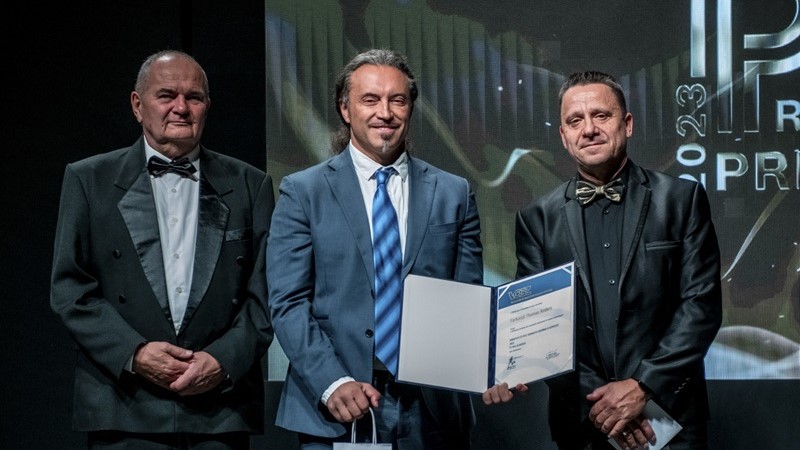 © VOSZ